AGENDA FOR AUPA’S BOARD MEETING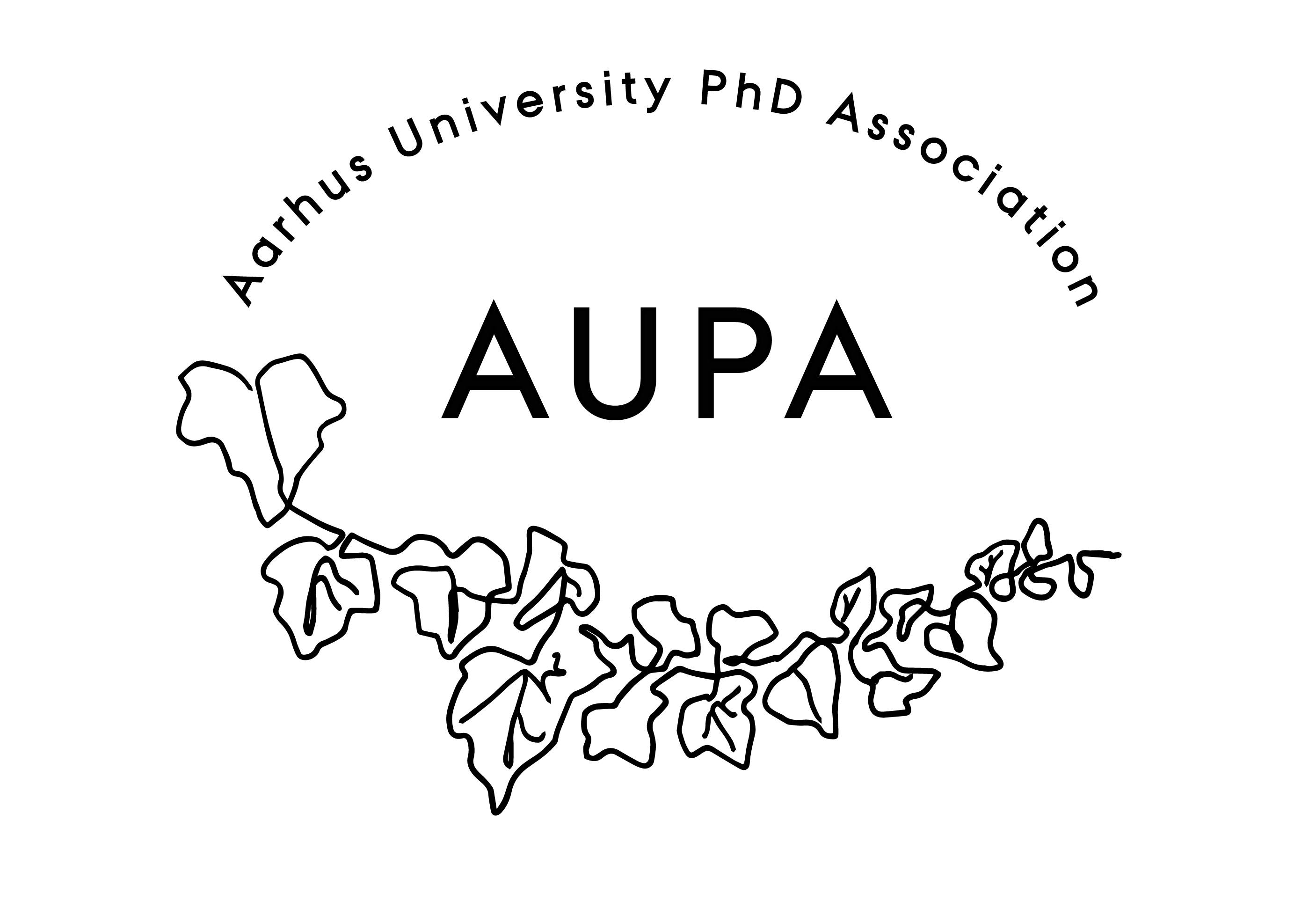 TIME: LOCATION: GUESTS: ABSENT WITH APOLOGY: Welcome FormalitiesElection of chairman: Can this this agenda be approved Approval of minutes from the last meeting (available via Teams)Thomas will give a status on the different activates and cases that AUPA is working with (see appendix 1) Update on budget and missing 21k Fie will present on communication with PANDFransesco will give status on our finances 
Well-being committee Martin and Thomas will give update on pre-meeting with David Egholm
Proposal for new internal organizations Can we develop internal work groups, and make it so all board members participate in these? NewsPANDHAMUDissemination hours (Fransesco and Anupam will give status; Thomas will give status on HEALTH) ConferenceMeeting with Monika Janfelt Emails ECTS case: Discussion about refusion of ECTS: what do we think at AUPA?Other Events Rebecca Scarrat will talk about potential CogNet eventUpdate on stress-coaching Funding (Thomas and Martin will present research)Offers from coaches (Thomas will present) (also see appendix 2) 
Deciding on the date for the next board meetingAny other business?Topics for future agendas TTL: Strategy workshop for AUPA – what should we focus on in this term? Communcation strategy? Appendix 1: ECTS case brought by Malene Lykke Compensation for AUPA participationNew minor events (events)CogNet event? (Rebecca Scarrat)Conference (event) (meeting with Monika ) PAND funds (which therapist / which funds)Stress coaching Internal affairsDeveloping long term strategyEffective internal organization (how do we make sure everybody can contribute with some work between meetings) Communication strategy Appendix 2: Johann Daustrand --> studenterrådgivningen,  https://srg.dk/da/ Kære Thomas,Mit navn er Johann og jeg skriver på vegne af Studenterrådgivningen, efter at jeg så dit facebook-opslag omkring et coaching- og udviklingsforløb for Ph.D. studerende på Aarhus Universitet.Det lyder enormt relevant at hjælpe de Ph.D. studerende med deres personlige og faglige proces samt individuelle trivsel, og det har jeg en stærk overbevisning om, at vi hos Studenterrådgivningen kan hjælpe med. Studenterrådgivningen har mere end 50 års erfaring med at yde støtte til studerende på videregående uddannelser og arbejder bl.a. med temaer som ensomhed, manglende struktur og fremgang i hverdagen, frygten for at fejle (perfektionisme), stress og belastning i en studiekontekst, mm.Og uden at det er helt det samme at være studerende på videregående uddannelse generelt som at være Ph.D. studerende, så tænker jeg, at vi alligevel har et godt udgangspunkt til at tilbyde relevante ydelser til jer: Både 1:1 coachende rådgivningssamtaler, gruppe supervisionsforløb samt tematiserede workshops i f.eks. ’det bæredygtige studie og forskningsliv’.Du kan eventuelt tjekke vores hjemmeside ud for at se lidt mere om Studenterrådgivningen generelt (https://srg.dk/da/). Og hvis min korte beskrivelse er noget, som du og AUPA har interesse i at høre mere om, må du endelig sige til.Go’ weekend!Med venlig hilsen / Kind Regards,

Johann C. K. DaustrandAutoriseret psykologFredrik Schmidt --> https://www.klinikforangst.dk/ Hej Thomas, Jeg så dit opslag på Facebook (Erhvervs- og organisationspsykologer) om den mulige coaching-ordning til Ph.d.-studerende i Aarhus. Det lyder som en interessant ordning, som jeg potentielt gerne vil bidrage til.Jeg har min praksis nær universitetet (Nordre Ringgade 117), hvor jeg arbejder med angst og stressproblematiker. Jeg er uddannet i kognitiv coaching på AAU, og har i klinikken i Aarhus haft en efterhånden længere række af Ph.d.-studerende i forløb. Disse forløb har bl.a. omhandlet stress, overgangen fra kandidatstudie til Ph.d.-studie, at strukturere egen tid og håndtering af pres ift. udgivelser samt at se sig selv i forskerlivet.Jeg er interesseret i at høre nærmere om den potentielle ordning, og står til rådighed for spørgsmål og sparring. Jeg kan træffes på denne mail, eller på tlf.: 22 29 22 49De bedste hilsnerFrederik SchmidtCand. psych. aut.Lotte Lüscher -> https://clavis.dk/ Hej Thomas,Jeg så dit opslag om at I søger coaches til PhD studerende. Jeg arbejder selv en del med unge akademikere – jeg har selv en PhD, har haft en medarbejder i forløb for nyligt, som har færdiggjort en Phd og kender derfor til forløbet. Endelig har jeg  en medarbejder, som søger en PhD nu her – som jeg nok skal være bi-vejleder for. Blot for at sige, at jeg kender miljøet rigtig godt.Jeg har været en del i forskningsmiljøet og har stadig klienter i coaching forløb som er forskere på AU. Derfor kender jeg ret godt til de problematikker der er forbundet med en forskeruddannelse og et PhD forløb.Hvad angår engelsk: min egen PhD er skrevet på Engelsk, jeg er vant til at agere i internationale sammenhænge i mit arbejde – og kan derfor også fint coache på engelsk.Jeg kan forestille mig, at betaling bliver et issue. Jeg tager normalt 2000 pr. time på virksomheder og uddannelsesinstitutioner, men lad os se, hvad vi kan finde ud af. Har det mon en interesse?Se mere om mig på hjemmesiden: Clavis.dkBedste hilsnerLotte Lüscher Mads Krarup -> https://org-kons.dk/ ;  https://walkaway.dk/ Hej ThomasJeg så dit opslag på FB og vil gerne byde ind med en lidt alternativ form. Jeg er både autoriseret, har specialistudd. i A & O og er supervisor, derudover forskellige andre efteruddannelser, herunder i psykodynamisk coaching. Jeg har arbejdet med psykisk arbejdsmiljø, stress, trivsel, samt ledelses- og organisationsudvikling siden 2003, men er ikke Ph.D. og har ikke praksis i Aarhus.Til gengæld har jeg måske nogle andre relevante erfaringer, som fx kendskab til universitets miljøet (har arbejdet i AU HR som lederudviklingskonsulent i perioden 2013-2017 (forløb for forskningsledere og udd.ledere), efterfølgende som projektansat 2017-2019, samt løst konsulentopgaver på AU siden 2019, herunder træning af bl.a. Ph.D. vejledere i samtaler med Ph.D. studerende). Jeg er tilknyttet AAU som eksternlektor, hvor jeg er udviklingsdialogpartner for masterstuderende på LOOP, hvor dialogerne også har fokus på nogle af de elementer, som du beskriver i opslaget, herfra er der også nogle erfaringer omkring honorering, som jeg vil kunne byde ind med.Jeg driver Organisationskonsulenterne (www.org-kons.dk), hvor jeg arbejder med ledelses- og organisationsudvikling, samt supervision og coaching, samt har arbejdet med stress og trivsel i mange forskellige typer af organisationer. Derudover har jeg virksomheden Walkaway (www.walkaway.dk) – og det er her det alternative forslag kommer ind. I Walkaway arbejder vi med udvikling, mens vi går. Og da jeg ikke har praksis i Aarhus, men er i Aarhus 2-3 x ugentligt ifm med faste supervisions- og coachingopgaver, så kunne en mulighed være at tilbyde coaching/samtaler til de studerende gående nær universitetet, det værende sig i Universitetsparken eller Risskov.   Hvis det giver mening, så er du velkommen til at tage kontakt og så kan vi vende det lidt mere.Med venlig hilsenMads---Mads KrarupCand.psych.aut.